Załącznik  nr 1 do formularza ofertowegoSPECYFIKACJA TECHNICZNAUWAGA!!! W specyfikacji technicznej w kolumnie „oferowane parametry techniczne, wyposażenie 
i wymagania” należy wypełnić każdy wiersz tabeli.*) – w komórkach oznaczonych tym symbolem Zamawiający uzna za wystarczające wpisanie słowa „TAK” lub „spełnia”, co będzie oznaczało, że proponowany parametr całkowicie odpowiada wymaganiom wskazanym przez Zamawiającego.Opis - w komórkach oznaczonych tym symbolem należy wpisać oferowane parametry lub przedstawić opis przyjętego rozwiązania.Oferty, które nie będą spełniały niniejszego wymagania zostaną ODRZUCONE na podstawie art. 89 ust 1 pkt 2 ustawy Pzp.Parametry techniczne, wyposażenie i wymagania dotyczące przedmiotu zamówieniaOferowane parametry techniczne, wyposażenie i wymagania Parametry technicznemarka i model;rok produkcji: 2016 lub nowszy;pojemność silnika (cm³): min. 2800;moc silnika (KM): min. 180;rodzaj paliwa: olej napędowy;skrzynia biegów: manualna, co najmniej 6-biegowa;stan techniczny i wizualny pojazdu: fabrycznie nowy, nieużywany;liczba osób: w przedziale dla pasażerów należy zapewnić możliwość przewiezienia min. 13 osób jednorazowo oraz co najmniej 1 osoby na wózku inwalidzkim;kolor nadwozia jeden z trzech: grafit lub srebrny lub biały. a) Opis: …………………………………………….b) Opis: …………………………………………….c) Opis: …………………………………………….d) Opis: …………………………………………….e) *)…………………………………………………f) Opis: …………………………………………….g) *)…………………………………………………h) Opis: …………………………………………….i) Opis: …………………………………………….Wyposażenie pojazdua)	asystent układu hamulcowego – system wspomagania nagłego hamowania,b)	układ hamulcowy z układem ABS i ASR,c)	system stabilizacji toru jazdy,d)	system zapobiegający blokowaniu kół podczas hamowania,e)	system kontroli trakcji, f)	kamera cofania,g)	komplet poduszek powietrznych,h)	autoalarm i immobiliser,i)	wspomaganie układu kierowniczego,j)	kierownica wielofunkcyjna z komputerem pokładowym regulowana w dwóch płaszczyznach,k)	nadmuch powietrza na szybę przednią,l)	niezależne od silnika ogrzewanie postojowe wodne sterowane przez kierownice wielofunkcyjną,m)	asystent ruszania na wzniesieniu,n)	elektrycznie otwierane szyby w kabinie kierowcy,o)	elektrycznie regulowane, elektrycznie składane/składane manualnie oraz podgrzewane lusterka,p)	radioodtwarzacz posiadający co najmniej funkcję cd, minimum 2 głośniki i gniazdo USB,q)	zamek centralny ze zdalnym sterowaniem,r)	klimatyzacja kierowcy (montowana przez producenta pierwszego etapu) + klimatyzacja dachowa dla pasażerów z indywidualnymi nawiewami,s)	szybkościomierz ze skalą w kilometrach,t)	sygnał informujący kierowcę o niezapiętym pasie bezpieczeństwa,u)	fabrycznie wbudowane, zintegrowane z nadwoziem światła do jazdy dziennej,v)	światła przeciwmgielne z przodu i z tyłu doświetlające skręty,w)	oświetlenie zewnętrzne po stronie windy dla niepełnosprawnychx)	koło zapasowe,y)	dwa komplety ogumienia: komplet 6 opon zimowych, komplet 6 opon letnich (zamontowany w pojeździe) (felgi stalowe),z)	fotel pasażera z regulacją kąta pochylenia oparcia,aa)	fotele montowane w systemie szynowym,bb)	fotele dla pasażerów uchylnecc)	WEJŚCIA DO POJAZDU (dopuszczalne rozwiązania): oddzielne drzwi wejściowe dla pasażerów do przedziału pasażerskiego i kabiny kierowcy, 
z prawej strony pojazdu przy czym:wejście do przedziału pasażerskiego: drzwi przesuwne, elektrycznie sterowane, montowane przez producenta pierwszego etapu; wejście dla pasażera do kabiny kierowcy: otwierane ręcznie lub z mechanizmem elektrycznym, lub: jedno wejście dla pasażerów do przedziału pasażerskiego i kabiny kierowcy, z prawej strony pojazdu – przednie drzwi wejściowe elektrycznie sterowane.dd)	tabliczki i dokumentacja w języku polskim,ee)	trójkąt ostrzegawczy, ff)	system nawigacji satelitarnej posiadający mapy Polski oraz Europy, gg)	tapicerka welurowa lub mieszana (skórzano-welurowa) w jednolitym kolorze (bez wzorów), stonowanym; Zamawiający nie dopuszcza jaskrawych kolorów np. różowy, pomarańczowy, czerwony, zielony, biały, żółty,hh)	nadwozie pokryte fabrycznie nowym lakierem samochodowym, jednolitym,ii)	oznakowanie pojazdu zestawione z następujących elementów: oznakowanie zgodne z przepisami o ruchu drogowym (oklejenie samochodu emblematami informującymi o przewozie osób niepełnosprawnych),jj)	oświetlenie wewnątrz przedziału pasażerskiego: energooszczędne typu LED umieszczone po obu stronach górnej części pojazdu.a) *)…………………………………………………b) *)…………………………………………………c) *)…………………………………………………d) *)…………………………………………………e) *)…………………………………………………f)  *)…………………………………………………g) *)…………………….……….………………….h) *)…………………………………………………i)  *)…………………………………………………j)  *)…………………………………………………k) *)…………………………………………………l)  *)…………………………………………………m)*)…………………………………………………n)  *)…………………………………………………o)  Opis: …………………………………………….p) *)…………………………………………………q) *)…………………………………………………r) *)…………………………………………………s) *)…………………………………………………t) *)…………………………………………………u) *)…………………………………………………v) *)…………………………………………………w) *)…………………………………………………x) *)…………………………………………………y) *)…………………………………………………z) *)…………………………………………………aa) *)………………………………………………bb) *)………………………………………………cc) *)………………………………………………dd) *)………………………………………………ee) *)………………………………………………ff) *)…………………………………………….…gg) Opis: …………………………………………hh) *)…………………………………………….…ii) *)…………………………………………….…jj) *)…………………………………………….…Wyposażenie przedziału pasażerskiegopodłoga wzmocniona, antypoślizgowa,obniżona podłoga w przedniej części pojazduco najmniej 13 foteli stałych,winda transportowa elektrohydrauliczna, z poziomu gruntu do poziomu podłogi, o nośności do 350 kg z dopuszczeniem UDT (Urząd Dozoru Technicznego)  w tylnej części pojazdu,miejsce dla wózków inwalidzkich z pasami bezpieczeństwa i podłokietnikiem,uchwyty podłogowe do mocowania wózka inwalidzkiego,	komplet pasów ze zwijaczami do mocowania wózka inwalidzkiego do uchwytów podłogowych – co najmniej 1 szt.,pas zabezpieczający osobę niepełnosprawną w wózku inwalidzkim – co najmniej 1 szt.a) *)…………………………………………….…b) *)……………………………………………….c) Opis: …………………………………..………d) *)…………………………………………….…e) *)…………………………………………….…f) *)…………………………………………….…g) *)…………………………………………….…h) *)…………………………………………….…Pozostałe wyposażenie pojazduco najmniej dwie gaśnice w pojeździe – jedna w przedziale kierowcy, druga w przedziale pasażerskim,apteczka, fabrycznie nowa, z wyposażeniem,młotek do wybijania szyb i nóż do przecinania pasów, uchwyty do mocowania wózka inwalidzkiego,trzypunktowe pasy bezpieczeństwa na wszystkich miejscach siedzącycha) *)…………………………………………….…b) *)…………………………………………….…c) *)…………………………………………….…d) *)…………………………………………….…e) *)…………………………………………….…Wymagania technicznepojazd wolny od wad fizycznych i prawnych,pojazd spełniający wymogi techniczne (Ustawa z dn. 20.06.1997 r, Prawo o ruchu drogowym,  (Dz. U. z 2017 r. poz. 1260 z późn. zm.) oraz wydanych na jej podstawie przepisów wykonawczych,pojazd posiadający świadectwo homologacji pojazdu do przewozu osób niepełnosprawnych lub inny dokument (dokumenty) potwierdzający dopuszczenie pojazdu do ruchu w wymaganej funkcjonalności,pojazd posiadający wpis w książce gwarancji dotyczący informacji o okresie obowiązującej gwarancji w przypadku występowania różnic wynikających z podpisanej umowy,Wykonawca zapewni minimum 1 punkt serwisowy w okresie gwarancji. Transport pojazdu do punktu serwisowego odbywać się będzie, w okresie gwarancji, na koszt Wykonawcy, w czasie nie dłuższym niż 2 dni robocze od momentu zgłoszenia awarii. Wykonawca musi zapewnić przeszkolenie kierowców wskazanych przez Zamawiającego 
w zakresie obsługi pojazdu;dostarczony pojazd przystosowany do przewozu osób niepełnosprawnych powinien być wyposażony w komplet dokumentów niezbędnych do rejestracji pojazdu wskazanych w art. 72 ust. 1 ustawy z dnia 20.06.1997r. Prawo o ruchu drogowym (Dz. U. z 2017 r. poz. 1260)  (z uwzględnieniem przepisów o dopuszczeniu pojazdu do ruchu.a) *)…………………………………………….…b) *)…………………………………………….…c) *)…………………………………………….…d) *)…………………………………………….…e) Opis:Nazwa i adres punktu serwisowego:…………………………………………………….…………………………………………………….…………………………………………………….…………………………………………………….f) *)…………………………………………….…g) *)…………………………………………….…Wymagania dot. wyposażenia pojazdunowe, wolne od wad, nie będące przedmiotem ekspozycji, lub użytkowania;wyposażenie pojazdu związane z transportem osób niepełnosprawnych powinno być zainstalowane prawidłowo w pojeździe, tj. zgodnie z warunkami uzyskania homologacji (lub innego dokumentu potwierdzającego dopuszczenie pojazdu do ruchu) dla tego typu pojazdu oraz ze specyfikacją techniczną producenta (w przypadku wyposażenia głównego) lub zapakowane w nienoszące znamion otwierania opakowania jednostkowe i zbiorcze, gwarantujące ochronę przed ewentualnymi uszkodzeniami (w przypadku sprzętu dodatkowego, sprzętu ruchomego, tj. elementów zamiennych, eksploatacyjnych itp.),oznakowanie pojazdu z przodu i z tyłu pojazdu symbolem wskazującym na przewóz osób niepełnosprawnych.oznakowanie pojazdu informujące o współfinansowaniu ze środków Funduszu Azylu, Migracji i Integracji: naklejka z monochromatycznym logotypem i napisem wykonanym czcionką Calibri zgodnie ze wzorem zamieszczonym poniżej, na prawym boku pojazdu w dolnej części – ostateczny projekt musi zostać zatwierdzony przez Zamawiającego.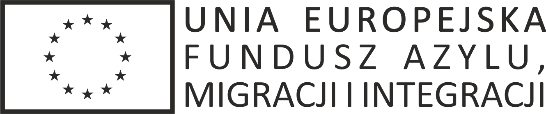 a) *)…………………………………………….…b) *)…………………………………………….…c) *)…………………………………………….…d) *)…………………………………………….…Wymagania dot. gwarancjigwarancja mechaniczna na pojazd (bez limitu kilometrów) liczona od daty podpisania przez strony protokołu odbioru przedmiotu zamówienia, 24 lub 36 miesięcy (w zależności od terminu zaoferowanego przez Wykonawcę w ofercie)gwarancja na powłoki lakiernicze – 36 miesięcy liczona  od daty podpisania przez strony protokołu odbioru przedmiotu zamówienia,gwarancja dotycząca perforacji korozyjnej elementów nadwozia – 72 miesiące, liczona od daty podpisania przez strony protokołu odbioru przedmiotu zamówienia.a) Opis: ………………………………………….b) *)…………………………………………….…c) *)…………………………………………….…UWAGA: Pojazd musi posiadać windę transportową elektrohydrauliczną, z poziomu gruntu do poziomu podłogi, o nośności do 350 kg z dopuszczeniem UDT (Urząd Dozoru Technicznego) – zarejestrowaną w UDT Oddział właściwy dla siedziby Zamawiającego w Warszawie, przy ul. Koszykowej 16 oraz wszelkie wyposażenie niezbędne do przewozu osób niepełnosprawnych, zgodne z obowiązującymi normami.UWAGA: Wszystkie podane powyżej parametry muszą być zestawione w taki sposób, żeby stanowiły kompletną całość zapewniającą możliwość używania samochodu natychmiast po dostarczeniu, bez konieczności dokonywania dodatkowych modyfikacji oraz uzupełnień – zarówno w sensie technicznej sprawności pojazdu, jak i pełnego wyposażenia.UWAGA: Pojazd musi posiadać windę transportową elektrohydrauliczną, z poziomu gruntu do poziomu podłogi, o nośności do 350 kg z dopuszczeniem UDT (Urząd Dozoru Technicznego) – zarejestrowaną w UDT Oddział właściwy dla siedziby Zamawiającego w Warszawie, przy ul. Koszykowej 16 oraz wszelkie wyposażenie niezbędne do przewozu osób niepełnosprawnych, zgodne z obowiązującymi normami.UWAGA: Wszystkie podane powyżej parametry muszą być zestawione w taki sposób, żeby stanowiły kompletną całość zapewniającą możliwość używania samochodu natychmiast po dostarczeniu, bez konieczności dokonywania dodatkowych modyfikacji oraz uzupełnień – zarówno w sensie technicznej sprawności pojazdu, jak i pełnego wyposażenia.………………………………………………………pieczęć Wykonawcy..........................................................................................Data i podpis upoważnionego przedstawiciela Wykonawcy